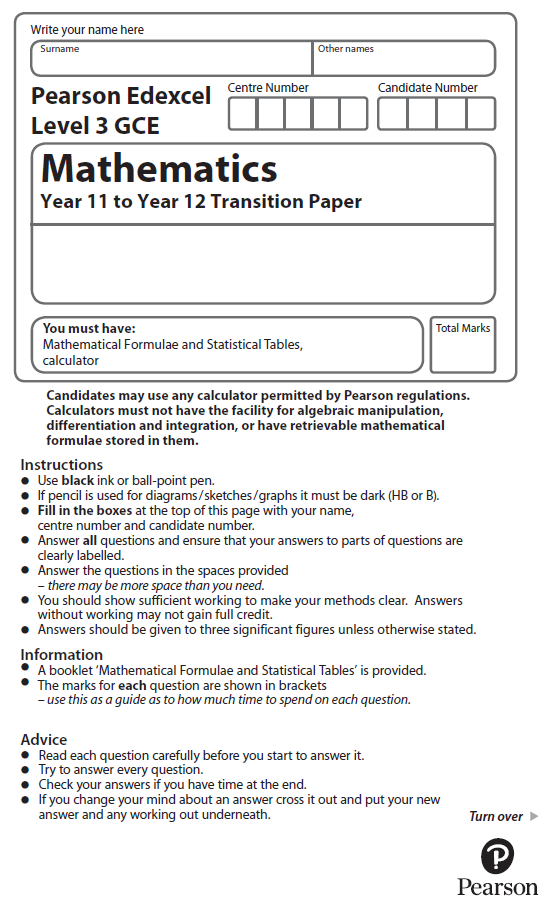 Calculators may NOT be used to answer these questions.1.	Expand and simplify  (4x − 3)(3x + 1) (Total for Question 1 is 2 marks)2.	(a)	Expand and simplify	(2x + 1)(x − 4)(2)(b)	Expand and simplify	(3x − 5y)2(2)(Total for Question 2 is 4 marks)3.	(a)	Expand and simplify	(x – y)( x + 2y) (2)(b)	Factorise  12u2t2 + 18ut3(2)(Total for Question 3 is 4 marks)4.	(a)	Simplify		giving your answer in the form a, where a is an integer.(2)(b)	Hence, or otherwise, simplify	giving your answer in the form b, where b and c are integers and b ≠ 1.(3)(Total for Question 4 is 5 marks)5.	Simplify,giving your answer in the form a + b5 , where a and b are integers.(Total for Question 5 is 4 marks)6.	Simplify(a) 	(2√5)2,(1)(b) 	, giving your answer in the form a + √b, where a and b are integers.(4)(Total for Question 6 is 5 marks)7.	(a)	Factorise  24w2y3 − 8wy2 (2)(b)	Factorise  3ef − 3e + 2f − 2(2)(c)	Factorise  25 − 4x2(1)(Total for Question 7 is 5 marks)8.	(a)	Simplify  (1)(b)	Simplify giving your answer in the form , where a, b and c are integers and (4)(Total for Question 8 is 5 marks)9. 	(a) 	Find the value of .(2)(b) 	Simplify fully .(3)(Total for Question 9 is 5 marks)10.	(a)	Simplify  (1)(b)	Simplify  a7 ÷ a−3(1)(c)	Simplify  (x−2)−3(1) can be written in the form d − q f(d)	Work out the value of d and the value of f.(3)(Total for Question 10 is 6 marks)11.	(a)	Factorise  63x2d + 9xd 2(2)(b)	Factorise  4ab − 8b + 2a − 4(3)(c)	Factorise  x2 − 9t 2(1)(Total for Question 11 is 6 marks)12.	(a) 	Simplify32 + 18,	giving your answer in the form a2 , where a is an integer.(2)(b) 	Simplify,	giving your answer in the form b2 + c, where b and c are integers.(4)(Total for Question 12 is 6 marks)13.	(a)	Simplify   ( p–2)–4 (1)(b)	Simplify    (2) (Total for Question 13 is 3 marks)14.	(a) 	Write down the value of .(1)(b) 	Simplify fully . (3)(Total for Question 14 is 4 marks)15. 	(i)	Express(5 − √8)(1 + √2)in the form a + b√2, where a and b are integers.(3)(ii)	Express√80 + 	in the form c√5, where c is an integer.(3)(Total for Question 15 is 6 marks)16.	(a)	Evaluate , giving your answer as an integer. (2)	(b) Simplify fully .(2)(Total for Question 16 is 4 marks)17. 	Show that   can be written in the form a + b, where a and b are integers.(Total for Question 17 is 5 marks)18.	Simplify  	(Total for Question 18 is 2 marks)19.	(a)	Simplify  (1)(b)	Simplify 	(2)6x−2 can be written in the form	axn + b(c)	Find the value of a, the value of b and the value of n.(2)(d)	Expand and simplify  (3y + 2)2 – (3y – 2)2(2)(Total for Question 19 is 7 marks)20.	(i)	SimplifyWrite your answer in the form a, where a is an integer to be found.(2)(ii)	Solve the equation36x – 3 = 81Write your answer as a rational number.(3)(Total for Question 20 is 5 marks)